PielikumsMinistru kabineta 2017. gada 12. septembranoteikumiem Nr. 538Zīme, kas apzīmē militāro objektu (paraugs)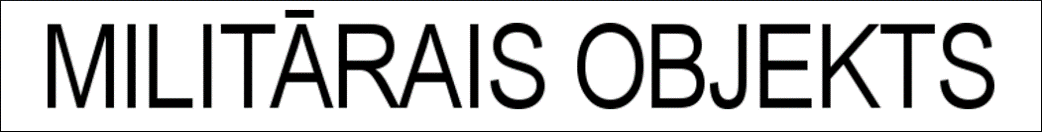 1. attēls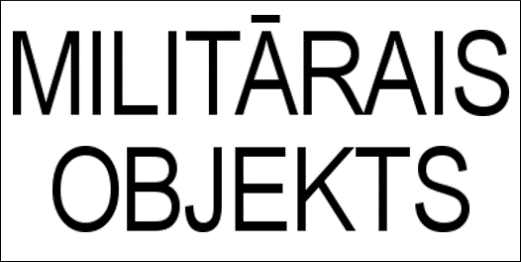 2. attēlsAizsardzības ministrs 	Raimonds Bergmanis